Le 5 septembre 2019Permissionpour diffusion médiatiqueÉcole Saint-AugustinPréambuleAu cours de chaque année scolaire, nous faisons toujours plusieurs projets intéressants avec nos élèves.  De temps à autres, nous faisons de la promotion de nos projets par l’entremise des journaux, de la télévision, de la radio et de d’autres moyens médiatiques.Afin de nous permettre de faire cette promotion, nous avons besoin de votre permission afin de photographier, de filmer ou de faire une entrevue avec votre enfant.Alors, svp signer le formulaire ci-joint afin de nous donner votre accord ou votre désaccord de procéder avec des couvertures médiatiques qui impliquent votre enfant.C’est important de nous  retourner ces informations à l’école au plus tard le vendredi 13 septembre 2019Merci!La direction-------------------------------------------------------------------------------------------------------------------------------------------------------Je donne la permission aux autorités de l’école Saint-Augustin de photographier, de filmer ou de faire une entrevue avec mon enfant pour fin de diffusion publique.Je ne donne PAS la permission aux autorités de l’école Saint-Augustin de photographier, de filmer ou de faire une entrevue avec mon enfant pour fin de diffusion publique.PERMISSIONNom de l’enfant: 	________________		Niveau scolaire : __________________Nom de l’enfant: ____________________		Niveau scolaire : __________________Nom de l’enfant : ____________________		Niveau scolaire : __________________Nom de l’enfant : ____________________		Niveau scolaire : __________________	Nom du parent ou tuteur : ____________________________________Signature du parent ou tuteur :	Date: 	École Saint-AugustinRachelle Gauthier, directriceragauthier@edu.pe.ca Jacinthe Basque, adjointe administrativejxbasque@edu.pe.ca http://saintaugustinrustico.wordpress.com/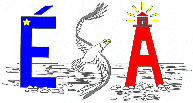 